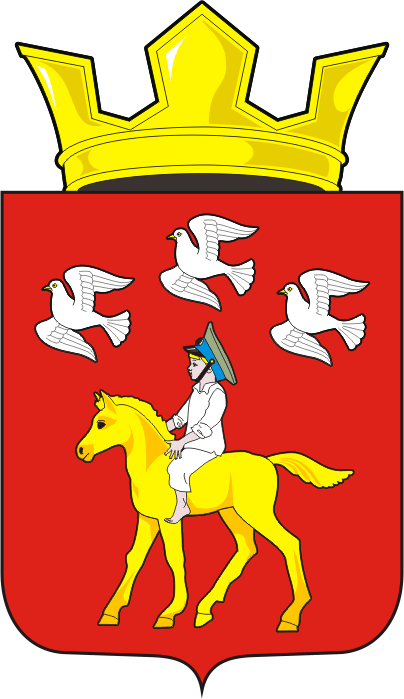 АДМИНИСТРАЦИЯ ЧЕРКАССКОГО СЕЛЬСОВЕТА                                  САРАКТАШСКОГО РАЙОНА ОРЕНБУРГСКОЙ ОБЛАСТИП О С Т А Н О В Л Е Н И Е _________________________________________________________________________________________________________ 22.08.2017 				с. Черкассы				        № 69-р  О перечне муниципальных программ Черкасского сельсовета  Саракташского района Оренбургской областиРуководствуясь статьями 179 и 179.3 Бюджетного кодекса Российской Федерации, постановлением администрации Черкасского сельсовета Саракташского района от 31.07.2017 № 57-р «Об утверждении порядка разработки, реализации и оценки эффективности муниципальных программ Черкасского сельсовета Саракташского района Оренбургской области», Уставом МО  Черкасского сельсовета Саракташского района Оренбургской области:Утвердить перечень муниципальных программ Черкасского сельсовета Саракташского района Оренбургской области на 2018 год (согласно приложения №1).Контроль за выполнением настоящего постановления оставляю за собой.Постановление вступает в силу со дня его подписания и официального опубликования на официальном сайте администрации Черкасского сельсовета.Глава МО Черкасский сельсовет                                   Н.И. КладовРазослано: прокурору района, финансовый отдел администрации Саракташского района, официальный сайт, в делоПриложение№1 к постановлению администрации Черкасского сельсоветаот 22.08.2017 № 69-рПеречень Муниципальных программ МО Черкасского сельсовета Саракташского района Оренбургской областиНаименование муниципальной программыОтветственный исполнительОсновные направления реализации1.Муниципальная программаРеализация муниципальной политики на территории муниципального образования Черкасский сельсовет Саракташского района Оренбургской области на 2018-2021 годыАдминистрация Черкасский сельсовет  Саракташского района Оренбургской областиДостижение приоритетов и целей социально-экономического развития, определенных в долгосрочном прогнозе социально-экономического развития, бюджетном прогнозе на долгосрочный период